Publicado en  el 27/03/2014 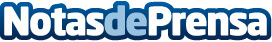 Bankia se compromete con sus proveedores a pagar en un máximo de 30 días las facturas emitidas electrónicamente  La facturación electrónica representa el 62,1% del número total de pagos de la entidadDatos de contacto:BankiaNota de prensa publicada en: https://www.notasdeprensa.es/bankia-se-compromete-con-sus-proveedores-a_1 Categorias: Finanzas http://www.notasdeprensa.es